Post 16 History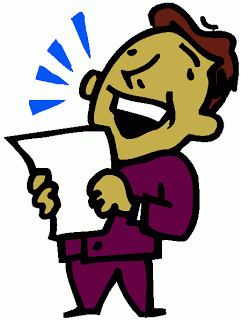 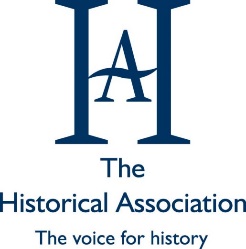 Summer TaskThe Historical Association have announced their annual debating competition. One student will be chosen to represent the school in this competition. Your challenge is to write a speech to answer the question:Which historical place or person from your local area deserves greater recognition?Information below is taken from the Historical Association’s website to explain the question expectations:In this question we want you to explore the local history of your area or region in all of its diversity or singularity to identify a person or place that has contributed to the world that we live in today and should be better known. They could be people who were once famous but are now forgotten, or were never famous because their social status, gender, religion or ethnicity meant that they or their actions were marginalised; it may be someone lesser known from your locality who went on to do great things in another country or vice versa. You might want to identify a building where once the great discussions of the land were held; a market town whose economic standing and importance has changed over the years; a dock that once sent and received goods and people from all over the world; the terraced house that became Britain’s first mosque or a village green where a social reformer honed their political speeches.Anything is possible, as long as it reflects the relationship between local history and any big picture or broad histories and where you can find evidence that the person or place the history is tied to really did exist. You will be expected to present your speech to your teaching group and be prepared to answer questions about the arguments you put forward. You will be competing against all Y12 and Y13 history students.You will be assessed on the following criteria:The argument made.The way in which the speech is constructed.Whether the argument is convincing.The way the speech is presented.Hints and tips:Consider specific examples to support your argument.Ensure you undertake research so your speech contains accurate historical information.Your speech should last no longer than 5 minutes but no less than 4.The delivery of speech is important, you need to be engaging and interesting so ensure you practice your speech so you are confident in your delivery.Ensure you construct a clear and concise argument.Extra information and past winner videos can be found: https://www.history.org.uk/secondary/categories/514/news/3886/the-great-debate-2024Any questions please speak to your history teacher or email Mrs Brooks (mbrooks@dhfs.uk)